МИНИСТЕРСТВО ТРУДА И СОЦИАЛЬНОЙ ЗАЩИТЫ РОССИЙСКОЙ ФЕДЕРАЦИИПРИКАЗот 30 июля 2014 г. N 505нОБ УТВЕРЖДЕНИИ РЕКОМЕНДУЕМЫХ НОРМАТИВОВОБЕСПЕЧЕНИЯ МЯГКИМ ИНВЕНТАРЕМ ПОЛУЧАТЕЛЕЙ СОЦИАЛЬНЫХ УСЛУГВ СТАЦИОНАРНОЙ ФОРМЕ СОЦИАЛЬНОГО ОБСЛУЖИВАНИЯВ соответствии с подпунктом 5.2.97(4) Положения о Министерстве труда и социальной защиты Российской Федерации, утвержденного постановлением Правительства Российской Федерации от 19 июня 2012 г. N 610 (Собрание законодательства Российской Федерации, 2012, N 26, ст. 3528; 2013, N 22, ст. 2809; N 36, ст. 4578; N 37, ст. 4703; N 45, ст. 5822; N 46, ст. 5952; 2014, N 21, ст. 2710; N 26, ст. 3577), приказываю:1. Утвердить прилагаемые рекомендуемые нормативы обеспечения мягким инвентарем получателей социальных услуг в стационарной форме социального обслуживания.2. Настоящий приказ вступает в силу с 1 января 2015 года.МинистрМ.А.ТОПИЛИННе нуждается в государственной регистрации. Письмо Минюста России от 29 октября 2014 г. N 01/98592-МТ.Утвержденыприказом Министерства трудаи социальной защитыРоссийской Федерацииот 30 июля 2014 г. N 505нРЕКОМЕНДУЕМЫЕ НОРМАТИВЫОБЕСПЕЧЕНИЯ МЯГКИМ ИНВЕНТАРЕМ ПОЛУЧАТЕЛЕЙ СОЦИАЛЬНЫХ УСЛУГВ СТАЦИОНАРНОЙ ФОРМЕ СОЦИАЛЬНОГО ОБСЛУЖИВАНИЯ\ql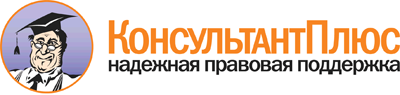 Приказ Минтруда России от 30.07.2014 N 505н
"Об утверждении рекомендуемых нормативов обеспечения мягким инвентарем получателей социальных услуг в стационарной форме социального обслуживания"Документ предоставлен КонсультантПлюс

www.consultant.ru

Дата сохранения: 03.07.2015Наименование мягкого инвентаряЕдиница измеренияНа одного получателя социальных услугНа одного получателя социальных услугНаименование мягкого инвентаряЕдиница измеренияколичествосрок носки, службы (лет)Простыняштук32Пододеяльникштук22Наволочка для подушки нижняяштук14Наволочка для подушки верхняяштук14Полотенцештук42Полотенце махровое (банное)штук11Одеяло шерстяное или ватноештук15Одеяло байковоештук15Матрацштук14Покрывалоштук15Подушкаштук15Коврик прикроватныйштук15Салфетки индивидуальныештук21